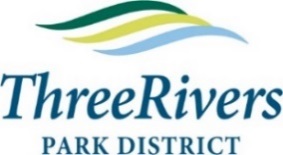 Snow Tubing Release of Liability and Indemnity AgreementPlease read carefully, this is a Release of Liability & Waiver of Legal RightsI acknowledge that there are EXTREME DANGERS associated with participation in the sport of tubing. I am fully aware of the possible risks and dangers inherent in participating in the sport of tubing, including, but not limited to, the fact that I will be traveling at high speed WITH NO BRAKING SYSTEM and have LITTLE DIRECTIONAL CONTROL. I understand that Three Rivers Park District, Elm Creek Winter Recreation Area, does not make any guarantees or representations as to the safety of tubing. I fully understand that violent collisions are a high probability, that any snow bank, netting, fencing or other devices erected by Three Rivers Park District, Elm Creek Winter Recreation Area are designed as visual aids, and not to protect spectators and are not designed to protect tubers and that it is possible that I might leave the course, collide with other persons or structures on the course, or lose control of my tube and fall on the course. I also understand that I will be required to walk my tube up a hill and / or to use a moving conveyor or cable lift and there is a high possibility of slipping and falling.  I understand that I must use extreme caution and control myself at all times and anticipate the unexpected and that I UNDERSTAND AND ACCEPT THE RISKS AND HAZARDS OF THE TUBING ACTIVITIES AND I AM SOLELY RESPONSIBLE FOR MY OWN SAFETY. I agree it is my sole responsibility to view the tubing area BEFORE I participate and to not participate if the tubing area or adjacent areas or conditions are not to my satisfaction. I acknowledge that tubing and related activities are EXTREMELY HAZARDOUS activities and that I have made a voluntary choice to participate in those activities despite the EXTREME risks and dangers that they present. In consideration of my being permitted to participate in the sport of tubing, I expressly agree to ASSUME ANY AND ALL RISKS OF PERSONAL INJURY OR DEATH which might be associated with or result from my participation in Tubing.I HEREBY RELEASE Three Rivers Park District, Elm Creek Winter Recreation area and its agents, employees, directors, officers and shareholders (collectively referred to as Three Rivers Park District, Elm Creek Winter Recreation Area) FROM ANY AND ALL  LIABILITY FOR PERSONAL INJURY, DEATH OR PROPERTY DAMAGE WHICH RESULTS IN ANY WAY FROM NEGLIGENCE, CONDITIONS ON OR ABOUT THE PREMISES AND FACILITIES, THE OPERATIONS, ACTIONS OR OMISSIONS OF EMPLOYEES OR AGENTS OF THE AREA, OR MY PARTICIPATION IN TUBING OR OTHER ACTIVITIES AT THE AREA, ACCEPTING MYSELF THE FULL RESPONSIBILITY FOR ANY AND ALL SUCH DAMAGE OR INJURY OF ANY KIND WHICH MAY RESULT.  To the extent I am signing on behalf of a minor, I hereby release Three Rivers Park District, Elm Creek Winter Recreation Area from any and all liability for personal injury or property damage sustained by the minor which results in any way from negligence, conditions on or about the premises and facilities, the operations, actions or omissions of employees or agents of the area, or the minor’s participation in tubing or other activities at the area, accepting myself the full responsibility for any and all such damage of injury of any kind which may result. I further agree to defend, indemnify and hold harmless Three Rivers Park District, Elm Creek Winter Recreation Area from any and all claims, demands, losses, damages and liabilities, contribution or otherwise with respect to personal injury or property damage arising from my or a minor on whose behalf I signed, participation in tubing or other activities at Three Rivers Park District, Elm Creek Winter Recreation Area.In accordance with Minnesota law, nothing in this Release of Liability should be construed as releasing, discharging or waiving any claims I may have for conduct that constitutes greater than ordinary negligence on the part of Three Rivers Park District, Elm Creek Winter Recreation Area. 	Student(s) and adult(s) that will be tubing only (please print clearly):								 	__________________________________________________	   __________________________________________________


	__________________________________________________	   ___________________________________________________				Phone____________________________________________________	I HAVE CAREFULLY READ THIS RELEASE OF LIABILITY AND FULLY UNDERSTAND ITS CONTENTS.  I AM AWARE 	THAT THIS IS A RELEASE OF LIABILITY AND WAIVER OF LEGAL RIGHTS AND I SIGN IT OF MY OWN FREE WILLParent/Guardian: If the participant is a minor, I verify that I have the authority to enter into this agreement on behalf of the 		minor and I agree to be bound by all terms and conditions of this agreement._______________________________ 		______________________________		 _______________	Parent/Guardian’s Signature 			Parent/Guardian’s Printed Name			 Date														12/19